С 10 по 12 апреля 2017 года председателем контрольно-счетного отдела  проведена финансово-экономическая экспертиза на постановление администрации  муниципального образования «Нышинское» «Об  утверждении отчета об исполнении бюджета  муниципального образования «Нышинское» за 1 квартал 2017 года».Бюджет муниципального образования «Нышинское» за 1 квартал 2017 года исполнялся в соответствии с требованиями и нормами действующего бюджетного законодательства и  муниципальными правовыми актами.Согласно данных Отчета ф.0503117 об исполнении бюджета сельского поселения  доходы исполнены в сумме 514,3 тыс. рублей или   26,3% от плановых назначений, в том числе безвозмездные поступления в размере 449,2 тыс. руб., или 34.1% в общем объеме доходов. За 1 квартал 2017 налоговые и неналоговые  доходы поступили в сумме 65,1 тыс. руб. или 10,2% от плановых показателей и не достигли 25% уровня от плановых показателей ни  по одному  доходному источнику, кроме ЕСН. За 1 квартал 2017г. расходы составили в сумме 510,6 тыс. рублей, или 26,1% от плановых бюджетных ассигнований. За 1 квартал  2017г. расходы ниже 25% уровня от плановых бюджетных ассигнований по всем разделам расходов, кроме  раздела «Национальная экономика» - 50,1%.  Следует отметить, низкий процент исполнения по разделам «Физическая культура и спорт» - 10,0%. «Национальная безопасность и правоохранительная деятельность» - 4,6%, не осуществлялись расходы по разделу «Жилищно-коммунальное хозяйство».Бюджет сельского поселения за 1 квартал 2017г.   исполнен с профицитом в сумме 3,7  тыс. руб., что соответствует Отчету   ф.0503117. Проведенное экспертно-аналитическое мероприятие по  отчету об исполнении бюджета сельского поселения за 1 квартал 2017 года предоставляет основания для независимого мнения о его  достоверности. Представленное постановление администрации сельского поселения  соответствует  Бюджетному  кодексу Российской Федерации и  бюджетному законодательству. Контрольно-счетным отделом   предложен ряд мероприятий  в целях обеспечения полноты учета налогоплательщиков и увеличения доходов сельского поселения, более эффективного исполнения  бюджета сельского поселения.Представление по результатам экспертно-аналитического мероприятия не направлялось.Исп. председатель КСО Т.А. Пантелеева.КОНТРОЛЬНО-СЧЕТНЫЙ ОТДЕЛ
МУНИЦИПАЛЬНОГО ОБРАЗОВАНИЯ «МОЖГИНСКИЙ РАЙОН»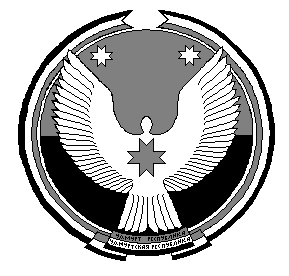 «МОЖГА  ЁРОС»МУНИЦИПАЛ  КЫЛДЫТЭЛЭН ЭСКЕРОНЪЯНО ЛЫДЪЯНЪЯ  ЁЗЭТЭЗ